   SAVE ON GROCERIES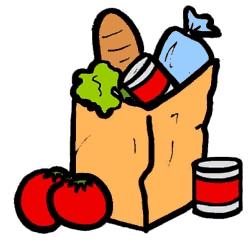 Tips and TricksA necessity of life, food is often a big expense for students.  Don’t go without!  Shop smart and save by checking out all the alternatives to the traditional grocery store.   Shop on TUESDAY.  Students get a 10% discount on Tuesday from Sobeys ONLY--Make sure you carry your IDJ!2.    Victory Meat Market at 334 King Street offers a 5% discount daily for students.3.    Sign up for Community Fresh Food Bags: http://www.communityfoodsmart.com/ Community     Food Smart is a bulk food buying club. The UNB Student Union also runs the Fresh Food Bags, Hamper Food Boxes, Breakfast Food Program, Campus Garden, Workshops & more!4.    On Saturday from 6:30 am -1:00 pm go to the Boyce Farmers Market located at 665 George Street (http://frederictonfarmersmarket.ca/) to explore a variety of food options and some unique crafts too, it is a Saturday morning tradition in Fredericton!  Also check out the North Side Market open Saturday & Sunday: https://thenorthsidemarket.ca/.5. UNB’s Student Health Centre has a part-time dietitian committed to providing both one-on-one counselling as well as campus-based nutrition programs.  To book an appointment drop into the Health Centre on the 3rd floor of C.C. Jones Student Services Centre or call (506) 453-4837.6. Eat before you shop. You're less likely to make impulse purchases when you're not hungry.7.  Shop for sales. Check out flyers, coupons, and websites for deals.  Here is a good site: https://www.tiendeo.ca/fredericton/grocery. 8. Create your meal plan and shopping list around these foods.9. Pay with cash. You're more likely to stick to your budget.If you are experiencing financial difficulties, please contact UNB’s Financial Aid Office by e-mail at finaid@unb.ca or by telephone at (506) 453-4796 to explore available funding options.